В  соответствии с  Постановлением Правительства РФ от 25 июня 2021 г. N 990  "Об утверждении Правил разработки и утверждения контрольными       (надзорными)     органами     программы     профилактики рисков причинения    вреда    (ущерба)   охраняемым     законом   ценностям",                                    п о с т а н о в л я ю:1. Утвердить  Программу    профилактики    рисков    причинения   вреда  (ущерба)   охраняемым   законом   ценностям  на  2023 год  в  сфере муниципального  контроля  в  области  охраны и  использования   особо       охраняемых   природных  территорий  местного значения  в   границах муниципального образования   «Ленский  район»  Республики   Саха  (Якутия)  согласно    приложению   к   настоящему   постановлению;2. Главному специалисту управления делами (Иванская Е.С.) опубликовать    настоящее   постановление в средствах массовой информации и  разместить на  официальном  сайте  муниципального образования   «Ленский район»;3. Контроль  за  исполнением  настоящего  постановления  оставляю  за собой.                                                                                  Приложение                                                                           к постановлению и.о. главы                                                                            от «___»____________2022г.                                                                             №________________________Программа профилактики рисков причинения вреда (ущерба) охраняемым законом ценностям при осуществлении муниципального контроля  в области охраны и использования особо охраняемых природных территорий местного значения в границах муниципального образования «Ленский район» Республики Саха (Якутия) на 2023 годОбщие положения.Программа профилактики рисков причинения вреда (ущерба) охраняемым законом ценностям при осуществлении муниципального контроля  в области охраны и использования особо охраняемых природных территорий местного значения  в границах муниципального образования «Ленский район» Республики Саха (Якутия) на 2022 год (далее — Программа профилактики) разработана в соответствии со статьей 44 Федерального закона от 31 июля 2020 года № 248-ФЗ «О государственном контроле (надзоре) и муниципальном контроле в Российской Федерации», постановлением Правительства Российской Федерации от 25 июня 2021 года № 990 «Об утверждении правил разработки и утверждения контрольными (надзорными) органами программы профилактики рисков причинения вреда (ущерба)» охраняемым законным ценностям. Программа профилактики устанавливает порядок проведения профилактических мероприятий, направленных на предупреждение нарушений обязательных требований и (или) причинения вреда (ущерба) охраняемым законом ценностям, соблюдение которых оценивается при осуществлении муниципальным казённым учреждением «Комитет имущественных отношений» муниципального образования «Ленский район» Республики Саха (Якутия) (далее – уполномоченным органом) муниципального контроля  в области охраны и использования особо охраняемых природных территорий местного значения  в границах муниципального образования «Ленский район» Республики Саха (Якутия) (далее - контроль в области охраны и использования ООПТ), на 2023 год. Раздел 1. Анализ текущего состояния осуществления контроля в области охраны и использования ООПТ местного значения, описание текущего развития профилактической деятельности администрации, характеристика проблем, на решение которых направлена Программа профилактики Предметом  контроля в области охраны и использования ООПТ местного значения является соблюдение юридическими лицами, индивидуальными предпринимателями и гражданами (далее – контролируемые лица) на особо охраняемых природных территориях местного значения (далее – особо охраняемая природная территория) и в границах их охранных зон обязательных требований, установленных Федеральным законом от 14 марта 1995 года № 33-ФЗ «Об особо охраняемых природных территориях» (далее – Федеральный закон «Об особо охраняемых природных территориях»), другими федеральными законами и принимаемыми в соответствии с ними иными нормативными правовыми актами Российской Федерации, нормативными правовыми актами Республики Саха (Якутия) в области охраны и использования особо охраняемых природных территорий, касающихся режима особо охраняемой природной территории, особого правового режима использования земельных участков, водных объектов, природных ресурсов и иных объектов недвижимости, расположенных в границах особо охраняемых природных территорий, режима охранных зон особо охраняемых природных территорий.Осуществление контроля  в области охраны и использования ООПТ регулируется Федеральным законом от 31 июля 2020 года № 248-ФЗ «О государственном контроле (надзоре) и муниципальном контроле в Российской Федерации», Федеральным законом от 14 марта 1995 года № 33-ФЗ «Об особо охраняемых природных территориях», контроль в области охраны и использования ООПТ местного значения осуществляется уполномоченным органом в отношении охраняемых природных территорий, находящихся в границах муниципального образования «Ленский район» Республики Саха (Якутия), и их охранных зон на особо охраняемых природных территориях и их охранных зонах. Объектами  контроля  в области охраны и использования ООПТ местного значения (далее – объекты контроля) являются:1) Зона покоя «Хотого»;          2) Зона покоя «Люксини»;          3)  Ресурсный резерват «Белоглинка».Обязательными требованиями, соблюдение которых оценивается при проведении  контроля в области охраны и использования ООПТ, являются требования законодательства в сфере использования и охраны особо охраняемых природных территорий. К перечню правовых актов и их отдельных частей (положений), содержащих обязательные требования, соблюдение которых оценивается при проведении уполномоченным органом мероприятий по контролю в области охраны и использования ООПТ относятся: - Федеральный закон от 14.03.1995 № 33-ФЗ «Об особо охраняемых природных территориях»; - Федеральный закон от 10.01.2002 N 7-ФЗ «Об охране окружающей среды»;- Градостроительный кодекс Российской Федерации; - Водный кодекс Российской Федерации; - Земельный кодекс Российской Федерации; - Лесной кодекс Российской Федерации; - и принятые в соответствии с ними иные нормативные правовые акты Российской Федерации, нормативные правовые акты Республики Саха (Якутия). По итогам деятельности уполномоченного органа, направленной на охрану особо охраняемых природных территорий, основными и наиболее часто встречающимися нарушениями являются нарушения физическими и юридическими лицами режимов особой охраны, установленных нормативными правовыми актами Республики Саха (Якутия) в отношении особо охраняемых природных территорий  местного  значения. На официальном сайте администрации МО «Ленский район» размещен и поддерживается в актуальной редакции перечень правовых актов, содержащий обязательные  требования, оценка которых является  предметом  контроля. Раздел 2. Цели и задачи реализации Программы профилактикиНастоящая Программа профилактики предусматривает комплекс мероприятий по профилактике рисков причинения вреда (ущерба) охраняемым законом ценностям и направлена на достижение в 2022 году следующих основных целей: - стимулирование добросовестного соблюдения обязательных требований всеми контролируемыми лицами; - устранение условий, причин и факторов, способных привести к нарушениям обязательных требований и (или) причинению вреда (ущерба) охраняемым законом ценностям; - создание условий для доведения обязательных требований до контролируемых лиц, повышение информированности о способах их соблюдения; - предупреждение нарушений контролируемыми лицами обязательных требований, включая устранение причин, факторов и условий, способствующих возможному нарушению обязательных требований.Проведение уполномоченным органом профилактических мероприятий направлено на решение следующих задач: - выявление причин, факторов и условий, способствующих причинению вреда (ущерба) охраняемым законом ценностям; - выявление причин, факторов и условий, способствующих нарушениям обязательных требований; - установление и оценка зависимости видов, форм и интенсивности профилактических мероприятий от особенностей конкретных подконтрольных субъектов (объектов) и присвоенного им уровня риска, проведение профилактических мероприятий с учетом данных факторов; - принятие мер по предупреждению нарушений контролируемыми лицами обязательных требований; - создание мотивации к добросовестному ведению хозяйственной деятельности контролируемыми лицами; - создание системы консультирования подконтрольных субъектов, в том числе с использованием современных информационно-телекоммуникационных технологий; - формирование единого понимания обязательных требований у всех участников контрольной  деятельности; - повышение прозрачности осуществляемой уполномоченным органом контрольной деятельности; - повышение уровня правовой грамотности контролируемых лиц, в том числе, путем обеспечения доступности информации об обязательных требованиях. Раздел 3. Перечень профилактических мероприятий, сроки (периодичность) их проведенияПеречень мероприятий Программы профилактики на 2022 год, сроки (периодичность) их проведения и ответственные структурные подразделения приведены в Плане мероприятий по профилактике рисков причинения вреда (ущерба) охраняемым законом ценностям при осуществлении муниципального контроля  в области охраны и использования особо охраняемых природных территорий местного значения на 2023 год. Раздел 4. Показатели результативности и эффективности Программы профилактикиОценка мероприятий по профилактике рисков причинения вреда (ущерба) охраняемым законом ценностям осуществляется по итогам календарного года. Результаты профилактической работы администрации включаются в Доклад об осуществлении муниципального контроля в области использования и охраны особо охраняемых природных территорий местного значения. В связи с тем, что контрольная  деятельность в области использования и охраны особо охраняемых природных территорий ранее не осуществлялась, невозможно оценить результативность и эффективность Программы профилактики в 2021 году. План мероприятий по профилактике рисков причинения вреда (ущерба) охраняемым законом ценностям при осуществлении муниципального контроля  в области охраны и использования особо охраняемых природных территорий местного значения в границах муниципального образования «Ленский район» Республики Саха (Якутия) на 2023 годПредседатель МКУ «КИО» МО «Ленский район» РС (Я)                                                                     А.С. ПляскинаМуниципальное образование«ЛЕНСКИЙ РАЙОН»Республики Саха (Якутия)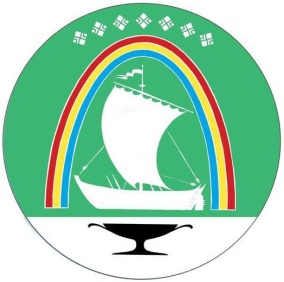 Саха Өрөспүүбүлүкэтин«ЛЕНСКЭЙ РОЙУОН»муниципальнайтэриллиитэПОСТАНОВЛЕНИЕУУРААХг. ЛенскЛенскэй кот «___» __________ 2022 года                       № ____________________от «___» __________ 2022 года                       № ____________________Об утверждении Программы профилактики рисков причинения вреда (ущерба) охраняемым законом ценностям на 2023 год в сфере муниципального контроля в области охраны и использования особо охраняемых природных территорий местного значения в границах муниципального образования «Ленский район» Республики Саха (Якутия) И.о. главыЕ.С. Каражеляско№ п/пНаименование показателяПоказатель1.Полнота информации, размещенной на официальном сайте  администрации в сети «Интернет» в соответствии с ч. 3 ст. 46 Федерального закона от 31 июля 2020 года № 248-ФЗ «О государственном контроле (надзоре) и муниципальном контроле в Российской Федерации»100%2.Осуществление профилактических мероприятий в части консультирования контролируемых лиц100%3.Доля предложений контрольного органа о проведении профилактических визитов в отношении контролируемых лиц, приступающих к осуществлению деятельности100%№ п/пНаименование мероприятияСведения о мероприятииОтветственный исполнительСрок исполнения1.ИнформированиеУполномоченный орган осуществляет информирование контролируемых лиц и иных заинтересованных лиц по вопросам соблюдения обязательных требований посредством размещения соответствующих сведений на официальном сайте администрации МО «Ленский район» РС (Я)  в средствах массовой информации, через личные кабинеты контролируемых лиц в государственных информационных системах (при их наличии) и в иных формах. Уполномоченный орган также вправе информировать население муниципального образования «Ленский район» Республики Саха (Якутия) на собраниях и конференциях граждан об обязательных требованиях, предъявляемых к объектам контроля.Уполномоченный органВ течение года2.Объявление предостереженияПредостережение о недопустимости нарушения обязательных требований и предложение принять меры по обеспечению соблюдения обязательных требований объявляются контролируемому лицу в случае наличия у муниципального образования «Ленский район» Республики Саха (Якутия) сведений о готовящихся нарушениях обязательных требований или признаках нарушений обязательных требований и (или) в случае отсутствия подтверждения данных о том, что нарушение обязательных требований причинило вред (ущерб) охраняемым законом ценностям либо создало угрозу причинения вреда (ущерба) охраняемым законом ценностям. Предостережения объявляются (подписываются) главой муниципального образования «Ленский район» не позднее 30 дней со дня получения указанных сведений. Предостережение оформляется в письменной форме или в форме электронного документа и направляется в адрес контролируемого лица.Предостережение о недопустимости нарушения обязательных требований оформляется в соответствии с формой, утвержденной приказом Министерства экономического развития Российской Федерации от 31.03.2021 № 151 «О типовых формах документов, используемых контрольным (надзорным) органом». Объявляемые предостережения о недопустимости нарушения обязательных требований регистрируются в журнале учета предостережений с присвоением регистрационного номера.В случае объявления уполномоченным органом предостережения о недопустимости нарушения обязательных требований контролируемое лицо вправе подать возражение в отношении указанного предостережения. Возражение в отношении предостережения рассматривается уполномоченным органом в течение 30 дней со дня получения. В результате рассмотрения возражения контролируемому лицу в письменной форме или в форме электронного документа направляется ответ с информацией о согласии или несогласии с возражением. В случае несогласия с возражением в ответе указываются соответствующие обоснования.Уполномоченный органВ течение года3.КонсультированиеКонсультирование контролируемых лиц осуществляется должностным лицом, уполномоченным осуществлять контроль, по телефону, посредством видео-конференц-связи, на личном приеме либо в ходе проведения профилактических мероприятий, контрольных мероприятий и не должно превышать 15 минут.Личный прием граждан проводится главой муниципального образования «Ленский район» РС (Я) и (или) должностным лицом, уполномоченным осуществлять контроль. Информация о месте приема, а также об установленных для приема днях и часах размещается на официальном сайте администрации в специальном разделе, посвященном контрольной деятельности.Консультирование осуществляется в устной или письменной форме по следующим вопросам:1) организация и осуществление муниципального контроля в области охраны и использования особо охраняемых природных территорий;2) порядок осуществления контрольных мероприятий, установленных настоящим Положением;3) порядок обжалования действий (бездействия) должностных лиц, уполномоченных осуществлять контроль;4) получение информации о нормативных правовых актах (их отдельных положениях), содержащих обязательные требования, оценка соблюдения которых осуществляется администрацией в рамках контрольных мероприятий.Консультирование контролируемых лиц в устной форме может осуществляться также на собраниях и конференциях граждан. 2.9. Консультирование в письменной форме осуществляется должностным лицом, уполномоченным осуществлять контроль, в следующих случаях:1) контролируемым лицом представлен письменный запрос о представлении письменного ответа по вопросам консультирования;2) за время консультирования предоставить в устной форме ответ на поставленные вопросы невозможно;3) ответ на поставленные вопросы требует дополнительного запроса сведений.При осуществлении консультирования должностное лицо, уполномоченное осуществлять контроль, обязано соблюдать конфиденциальность информации, доступ к которой ограничен в соответствии с законодательством Российской Федерации.В ходе консультирования не может предоставляться информация, содержащая оценку конкретного контрольного мероприятия, решений и (или) действий должностных лиц, уполномоченных осуществлять контроль, иных участников контрольного мероприятия, а также результаты проведенных в рамках контрольного мероприятия экспертизы, испытаний.Информация, ставшая известной должностному лицу, уполномоченному осуществлять контроль, в ходе консультирования, не может использоваться администрацией МО «Ленский район», уполномоченным органом в целях оценки контролируемого лица по вопросам соблюдения обязательных требований.Должностными лицами, уполномоченными осуществлять контроль, ведется журнал учета консультирований.В случае поступления в адрес уполномоченного органа пяти и более однотипных обращений контролируемых лиц и их представителей консультирование осуществляется посредством размещения на официальном сайте администрации в специальном разделе, посвященном контрольной деятельности, письменного разъяснения, подписанного главой муниципального образования «Ленский район» или должностным лицом, уполномоченным осуществлять контроль.Уполномоченный органВ течение года4.Профилактический визитПрофилактический визит проводится в форме профилактической беседы по месту осуществления деятельности контролируемого лица либо путем использования видео-конференц-связи.В ходе профилактического визита контролируемое лицо информируется об обязательных требованиях, предъявляемых к его деятельности либо к принадлежащим ему объектам контроля.При проведении профилактического визита контролируемым лицам не выдаются предписания об устранении нарушений обязательных требований. Разъяснения, полученные контролируемым лицом в ходе профилактического визита, носят рекомендательный характер.Уполномоченный органВ течение года